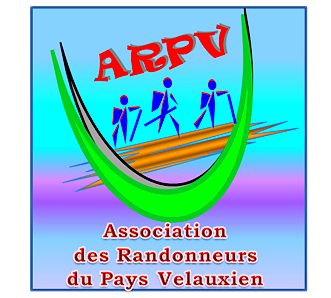 DIMANCHE 25 février 2024Pic de l’étoile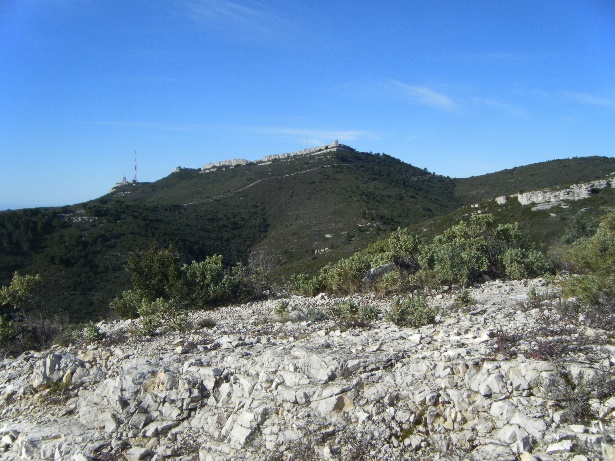  Carte IGN 3145 ETCommentaire : Très belle randonnée avec des vues exceptionnelles, depuis Marseille et ses iles jusqu’au mont Ventoux, voire les Alpes enneigées en passant par l’étang de Berre. Cette randonnée comporte un passage où il faut mettre les mains et une rude descente sur un sentier raviné : de bonnes chaussures et des bâtons sont nécessaires.Itinéraire: 	VELAUX autoroute A7 vers Marseille, puis A 507. Sortir à la sortie 2 Le Merlan Malpassé. Tourner à gauche, puis à gauche. Tourner à droite sur l’avenue du Merlan. Rouler un peu, puis tourner à droite sur la rue des géraniums, passer un rond-point et continuer sur la traverse Charles Susini, puis la rue Nicolas Appert. Arrivé sur un grand rond-point, tourner à gauche sur le chemin de Château-Gombert. Arrivé au village, tourner à gauche sur le chemin de Palama. Au bout du chemin prendre à droite le chemin de l’Etoile.  GPS : Décimal 43. 37438 N  5. 43883 E             ou DMS 43° 22’ 27.768” N 5° 26’ 19.788” ERando reconnue par : Gérard Colonna, Claude Coste, Claude Bigi. Rendez-vous8 h 15–P. ALDIDépart8h30Longueur12 kmDurée (hors arrêts)4 h 00PénibilitéP1TechnicitéT2Dénivelé485 mTrajet voiture Km42 kmsTrajet en kmTrajet en kmKm A.R.Tarif au KmEurosCoût voiturePéage A.R.Total coûtTransportEurosTotal coûtTransportEuros4242840.25212121Coût à diviser par le nombre total de personnes dans le véhiculePar 2 :  10,5 €             Par 3 : 7 €                   Par 4 : 5,25  €           Par 5 : 4,2 €    Coût à diviser par le nombre total de personnes dans le véhiculePar 2 :  10,5 €             Par 3 : 7 €                   Par 4 : 5,25  €           Par 5 : 4,2 €    Coût à diviser par le nombre total de personnes dans le véhiculePar 2 :  10,5 €             Par 3 : 7 €                   Par 4 : 5,25  €           Par 5 : 4,2 €    Coût à diviser par le nombre total de personnes dans le véhiculePar 2 :  10,5 €             Par 3 : 7 €                   Par 4 : 5,25  €           Par 5 : 4,2 €    Coût à diviser par le nombre total de personnes dans le véhiculePar 2 :  10,5 €             Par 3 : 7 €                   Par 4 : 5,25  €           Par 5 : 4,2 €    Coût à diviser par le nombre total de personnes dans le véhiculePar 2 :  10,5 €             Par 3 : 7 €                   Par 4 : 5,25  €           Par 5 : 4,2 €    